О признании многоквартирных домов, расположенных на территории Североуральского городского округа, аварийными и подлежащими сносуВ соответствии со статьями 15 и 32 Жилищного кодекса Российской Федерации, Постановлением Правительства Российской Федерации от 28.01.2006 № 47 «Об утверждении Положения о признании помещения жилым помещением, жилого помещения непригодным для проживания и многоквартирного дома аварийным и подлежащим сносу или реконструкции», постановлением Администрации Североуральского городского округа от 26.06.2017 № 728 «О создании межведомственной комиссии для оценки жилых помещений жилищного фонда Российской Федерации, многоквартирных домов, находящихся в федеральной собственности, муниципального жилищного фонда Североуральского городского округа и частного жилищного фонда», на основании заключения межведомственной комиссии от 08.07.2020 № 07 и заключения от 02.06.2020 № 26/05/20/ОБ-ТО.01 по результатам технического обследования строительных конструкций жилого дома по адресу: Свердловская область, город Североуральск, поселок Черёмухово, улица Ленина, дом № 29; заключения межведомственной комиссии от 08.07.2020 № 08 и заключения от 02.06.2020 № 26/05/20/ОБ-ТО.02 по результатам технического обследования строительных конструкций жилого дома по адресу: Свердловская область, город Североуральск, поселок Черёмухово, улица Калинина, дом № 51; заключения межведомственной комиссии от 08.07.2020 № 09 и заключения от 02.06.2020 № 26/05/20/ОБ-ТО.03 по результатам технического обследования строительных конструкций жилого дома по адресу: Свердловская область, г. Североуральск, поселок Третий Северный, улица Кедровая, дом № 7; заключения межведомственной комиссии от 08.07.2020 № 10 и заключения от 02.06.2020 № 26/05/20/ОБ-ТО.04 по результатам технического обследования строительных конструкций жилого дома по адресу: Свердловская область, город Североуральск, поселок Покровск Уральский, улица Хананова, дом № 5; заключения межведомственной комиссии от 08.07. 2020 № 11 и заключения от 02.06.2020 № 26/05/20/ОБ-ТО.05 по результатам технического обследования строительных конструкций жилого дома по адресу: Свердловская область, город Североуральск, поселок Покровск Уральский, улица 8 Марта, дом № 82; заключения межведомственной комиссии от 08.07. 2020 № 12 и заключения от 02.06.2020 № 26/05/20/ОБ-ТО.06 по результатам технического обследования строительных конструкций жилого дома по адресу: Свердловская область, город Североуральск, переулок Ленина, дом № 16; заключения межведомственной комиссии от 08.07.2020 № 13 и заключения от 02.06.2020 № 26/05/20/ОБ-ТО.07 по результатам технического обследования строительных конструкций жилого дома по адресу: Свердловская область, город Североуральск, поселок Бокситы, улица Железнодорожников, дом №1;Администрация Североуральского городского округа  ПОСТАНОВЛЯЕТ:1. Признать аварийными и подлежащими сносу многоквартирные дома, расположенные по адресам: Свердловская область, город Североуральск, поселок Черёмухово, улица Ленина, дом № 29;Свердловская область, город Североуральск, поселок Черёмухово, улица Калинина, дом № 51;Свердловская область, город Североуральск, поселок Третий Северный, улица Кедровая, дом № 7;Свердловская область, город Североуральск, поселок Покровск Уральский, улица Хананова, дом № 5;Свердловская область, город Североуральск, поселок Покровск Уральский, улица 8 Марта, дом № 82;Свердловская область, город Североуральск, переулок Ленина, дом № 16;Свердловская область, город Североуральск, поселок Бокситы, улица Железнодорожников, дом № 1;2. Определить срок отселения нанимателей жилых помещений по договорам социального найма в многоквартирных домах, признанных аварийными и подлежащими сносу, - до 31 декабря 2025 года.3. Отделу культуры, спорта, молодежной политики и социальных программ Администрации Североуральского городского округа:1) в срок до 01.09.2020 определить потребность в жилых помещениях для нанимателей с целью последующего выселения граждан из жилых помещений;2) в срок до 01.10.2020 направить в отдел по управлению муниципальным имуществом Администрации Североуральского городского округа заявку о требуемых жилых помещениях для переселения нанимателей, занимающих жилые помещения в многоквартирных домах на условиях социального найма и имеющих право на получение жилья в соответствии с требованиями Жилищного кодекса Российской Федерации (часть 2 статьи 49 и часть 1 статьи 52 ЖК РФ);3) при поступлении (высвобождении) благоустроенных жилых помещений муниципального жилищного фонда принять меры по выселению граждан из жилых помещений, предоставленных по договорам социального найма, с предоставлением других благоустроенных жилых помещений по договорам социального найма;4) в целях обеспечения безопасности проживания в связи с признанием домов аварийными до принятия решения о предоставлении жилых помещений предложить гражданам, занимающим жилые помещения в многоквартирных домах, имеющиеся в муниципальной собственности жилые помещения маневренного жилищного фонда.4. Отделу по управлению муниципальным имуществом Администрации Североуральского городского округа в срок до 01.11.2020 предоставить в Финансовое управление Администрации Североуральского городского округа экономически обоснованный расчет средств на приобретение жилых помещений согласно заявке, направленной отделом культуры, спорта, молодежной политики и социальных программ в отдел по управлению муниципальным имуществом Администрации Североуральского городского округа в соответствии с подпунктом 2 пункта 3 настоящего постановления.5. Отделу по городскому и жилищно-коммунальному хозяйству Администрации Североуральского городского округа:1) в срок до 01.09.2020 информировать собственников помещений о признании домов, указанных в пункте 1 настоящего постановления, аварийными и подлежащими сносу, а также направить им требования о сносе указанного дома в срок до 31 декабря 2025 года в соответствии с частью 10 статьи 32 Жилищного кодекса РФ;2) принять меры по включению многоквартирных домов, указанных в пункте 1 настоящего постановления, в муниципальную адресную программу по переселению граждан из аварийного жилья;3) в пределах выделенных ассигнований предусмотреть средства на снос домов и совместно с собственниками жилых помещений принять меры по сносу в установленный срок;4) в срок до 01.09.2020 направить копию настоящего постановления в управляющую организацию, осуществляющую управление многоквартирными домами.6. Муниципальному казенному учреждению «Служба заказчика» не осуществлять приватизацию жилых помещений, расположенных в домах, указанных в пункте 1 настоящего постановления.7. Управляющей организации проводить аварийно-техническое обслуживание домов до полного отселения жителей в объеме, обеспечивающем безопасные и санитарные условия для проживания.8. Установить, что настоящее постановление вступает в силу со дня его принятия.9. Контроль за исполнением настоящего постановления возложить на Первого заместителя Главы Администрации Североуральского городского округа В.В. Паслера.10. Опубликовать настоящее постановление в газете «Наше слово» и разместить на официальном сайте Администрации Североуральского городского округа.ГлаваСевероуральского городского округа                                               В.П. Матюшенко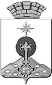 АДМИНИСТРАЦИЯ СЕВЕРОУРАЛЬСКОГО ГОРОДСКОГО ОКРУГА ПОСТАНОВЛЕНИЕАДМИНИСТРАЦИЯ СЕВЕРОУРАЛЬСКОГО ГОРОДСКОГО ОКРУГА ПОСТАНОВЛЕНИЕ12.08.2020                                                                                                         № 682                                                                                                        № 682г. Североуральскг. Североуральск